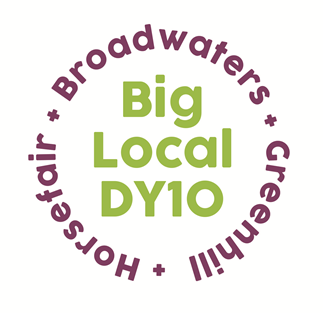 Partnership Meeting Notes17th July 2019,  St Ambrose’s Social Club,6.45 pm to 9.00 pmPresent: Bethany, Jayne, Brenda, Vander, Helen, Adrian, Matthew, Siri, Jo    Apologies: Robert, Sarah Notes from June meeting read and approved.Conflicts of Interest on agenda items for this meeting – Vander- Research proposalBig Local Essay- Visit Brenda informed the Partners that prior to this meeting, there was an interview with David Boyle, an essay writer. He interviewed several long-standing partners about their relationship with the local council and how difficult issues have been dealt with over the years.Adult Learning Talk – Susan Lewis from Adult Learning informed the Partners of the courses and support that is available for residents in our area. A discussion was had around how we could utilize those services. Some ideas were: to put on another Mood Masters course based in Sladen View, and to set up a group for males aiming to get back into work. It was also suggested that this could be used as a starting point for the new Sion Hill group. Beth and Vander are to promote this to residents and find out what they would like to do. LTO- St George’s finance update Beth read out Robert’s spend report on his behalf and circulated his monthly update. Brenda noticed that we had underspent, which is a positive.St Mary’s 365 Grant – Beth circulated St Mary’s grant report and explained how successful last year’s funding was in supplying families with a hot meal during the summer holidays. Over two days 164 hot meals were provided. She asked if the partners would consider funding them for a third year if they continued to grow. Vander proposed that we extent the grant and fund them for another two years (£2,000 total). This was seconded by Adrian and carried unanimously. Partners agreed that they should report back to us every year and recommended that they could use our funding to match fund projects- Beth is to mention this to St Mary’s.Sion Hill – Research Proposal A proposal to commission a researcher to support the Sion Hill project was discussed. Partners agreed that Vander was the perfect candidate for this. As a local resident who has expert knowledge of the area and people, she will be a key person in progressing the project and building relationships with hard to reach families. This was proposed by Jo, seconded by Adrian and carried unanimously.Sion Hill - Update Beth updated the Partners on her work in Sion Hill. She attended Broadwater’s Fair and developed a link with the scout hut, which could be used as a meeting space. Beth and Vander have been door-knocking to talk about getting something off the ground in the area. The response so far has been positive, with talks around having a tidy day and a park on the green. 12 residents and shop owners are interested. Beth also found out that the children’s centre at St Oswald’s school is owned by the council. The Partners recommended getting in touch with Rachel Dent and Mary Rayner to find out more about this. Beth informed the Partners that a date for the measuring change workshop had been confirmed for 28th September at St Ambrose.Giving a Voice to our Youth – Beth had been to visit the Home Start After School Club again and spoke to the children about what their interests and aspirations were, and what we could do to support them. A project proposal was created centered around this, funding young people led activities for the children for a pilot period of three months to help them develop their aspirations and build their self-esteem, with scope to develop into a Big Local youth group. This was proposed by Matthew, seconded by Brenda and carried unanimously. Brenda mentioned that she had been contacted by Severn Valley, as they would like to work with our local youths. Brenda and Beth are to meet with this contact in September and discuss further. Partnership Membership Helen asked that we clarify membership of Partnership. After discussion it was agreed that workers are not able to vote and do not count towards the 51% resident requirement.  Beth to draft something to go into the Terms of reference to clarify this.Sladen View - Update. Jayne informed the Partners that items had been going missing in the flat and a discussion was had around whether to change the locks for the main door. Wyre Forest Reaching Out will have a pilot session of their lunch club next Thursday, which Jayne will distribute leaflets to the high rises to help promote alongside the summer activity leaflets. The lunch club will start in September. St Mary’s drop-in support will begin in September too. Sladen View will be opened up for the picnics at the flats during the summer so that residents can get to know the space. Adrian said that Horsefair and Proud’s first meeting in the flat was successful, but there was an issue around visibility and members being unsure as to where the flat is located. It was suggested to get a flag printed for awareness. Beth reminded the Partners that the 12 weeks for the sewing group would be completed by end of August and asked if they would like to extend the time. The Partners agreed that we were finally building up a positive relationship with the Bangladeshi community and with the opportunity for them to have English lessons after each session, it would make sense to continue the project. It was proposed for the sewing group to continue for another 24 weeks including the same costs, with the idea that when this funding finishes, we will find a way to either find a tutor funded by Adult Learning or see if they could fund our tutor instead. Proposed by Matthew, seconded by Adrian and carried anonymously. Summer Activities Jayne explained that she had recently contacted Community Housing to ask if they would donate towards our summer activities in their areas. She was successful and received £800 from them for the picnics in their area! Community Housing also said that they would be happy to provide signage for Sladen View, so people know where it is located. Jayne also informed the Partners of the activities that were planned for picnics this year, including working with the Pickup Artists to litter pick with the children and borrowing the Leisure Centre’s smoothie bike. It was suggested to document funding in more detail, such as the cost of volunteers and what the cost of running the smoothie bike would be. We will also be having an awards ceremony this year at the Big Picnic to celebrate children who have improved or have won activities such as archery, the luge and goal scoring with the Harriers. Photography Project Proposal Beth and Brenda met Stephen to put together a proposal where Stephen is commissioned to photograph Sion Hill, helping to document the area and measure change. The Partners agreed that this was a great way to capture the area- It was proposed by Siri, seconded by Matthew and carried anonymously. It was suggested that Stephen gets in touch with Mark Rook to look at his images of Sion Hill history and compare what is there now. It was also suggested that Stephen works with locals to encourage them to photograph what they like about the area or their favourite place, possibly creating a photo competition.A.O.B.             a) Youth Exploitation Summit Beth fed back to the Partners how useful she felt the youth workshop she attended in London was, generating ideas as to how to support young people and tackle issues. She suggested that we have an open discussion about this at our September meeting, where we discuss issues in our area and what we can do to help.	b) Baxter Backchat Matthew informed the Partners that he is now Friends of Baxter Gardens secretary. They have set up a new social group under the name of ‘Baxter backchat’ as of which they will meet in the park every Friday to help prevent isolation in the area and bring people together. Beth will promote this scheme through our social media channels.	c) ASB Windsor Drive Jayne let the Partners know that we had received an email from a local PCSO about ongoing ASB in our area and asked if we could help by putting on an activity or event. It was agreed that it was a safeguarding issue, therefore unsafe for workers to get involved.  	d) Jo alerted us that there were issues with her park group in regards to volunteers. She is having a community group workshop in the cabin on the 19th September.            e) Brenda gave the Partners an update on the new role. The job will be advertised in September, with the first round taking part in the partnership meeting in October and the second round being on the 22nd October at Sladen View. This will take over the whole Partnership meeting that month.There will be no Partnership meeting in August, therefore the next meeting will be on the 18th September at 7pm.